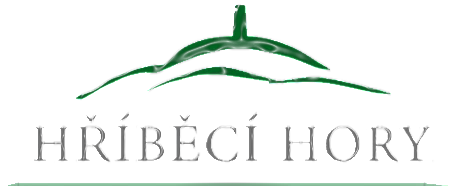 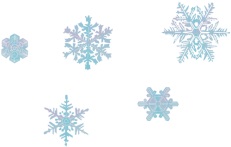 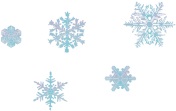 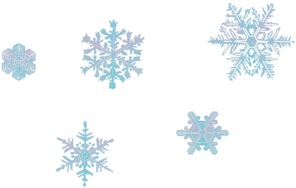 Pozvánka na jednáníČLENSKÉ SCHŮZEMístní akční skupiny Hříběcí hory, z.s.14. 12. 2017 v 16.00 hod.Areál Gruntu Galatík, TěšánkyProgram:  1.     Úvodní slovo předsedy Místní akční skupiny Hříběcí hory, z.s.2.     Schválení programu3.     Volba zapisovatele a ověřovatelů zápisu4.     Volba návrhové komise5.     Volba členů výběrové komise6.     Zpráva kontrolní komise7.     Informace z MAS8.     Schválení členských příspěvků 20189.     Informace o projektech MAS 10.   Diskuse, různé11.   Závěr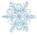 